Правила записи в объединения дополнительного образования Запись будет проходить ТОЛЬКО на Портале государственных услуг города Москвы /PGU.MOS.ru/Следуйте указанным правилам для подачи заявления:1. Подготовьте документы: Ваш паспорт и свидетельство о рождении ребенка/ паспорт ребенка/.Решите заранее, в какие детские объединения Вы хотите зачислить Вашего ребенка.2. Зайдите на портал  PGU.MOS.ru в личный кабинет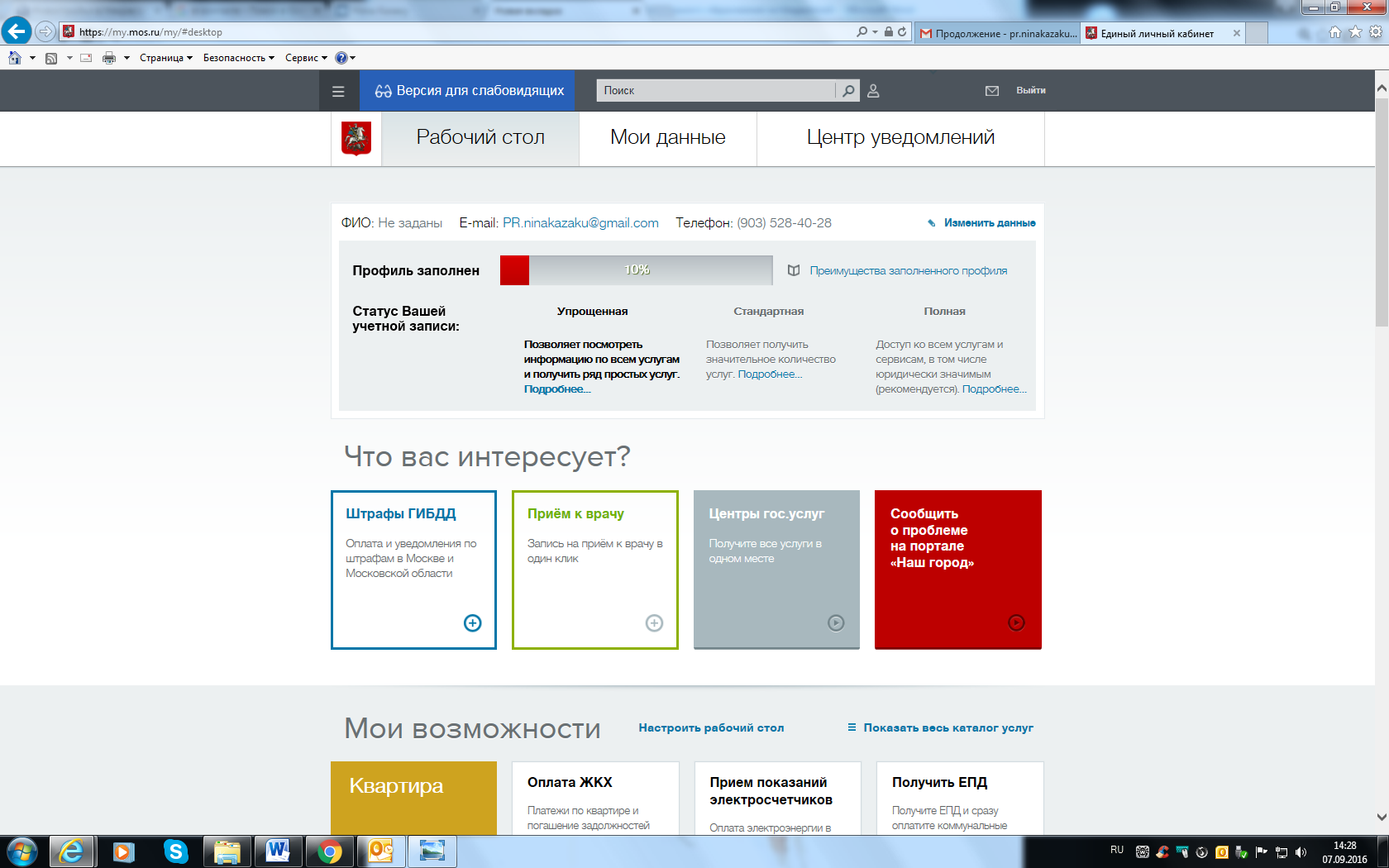 3. Далее Вам надо выбрать услугу « Образование, учеба»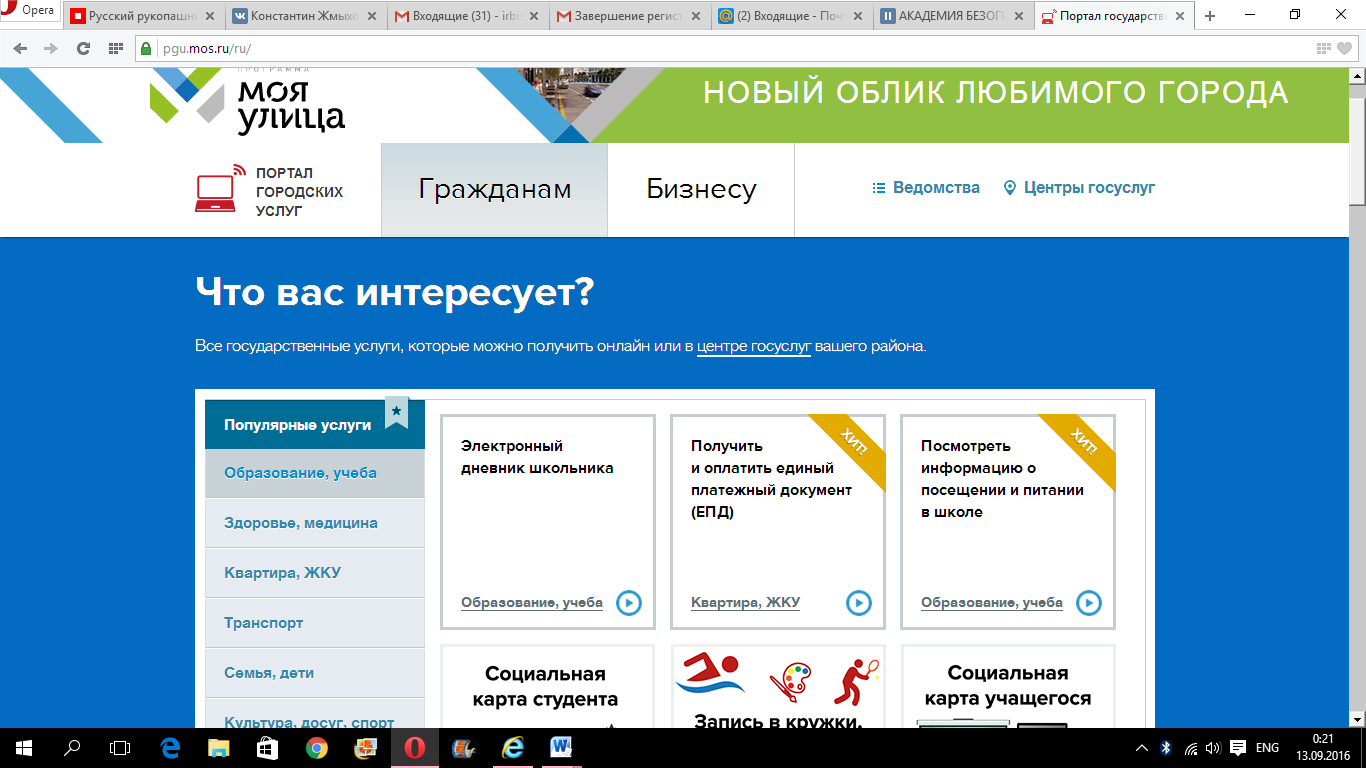 4. В открывшемся каталоге услуг выбрать окно «Записаться в кружки, творческие студии, спортивные секции».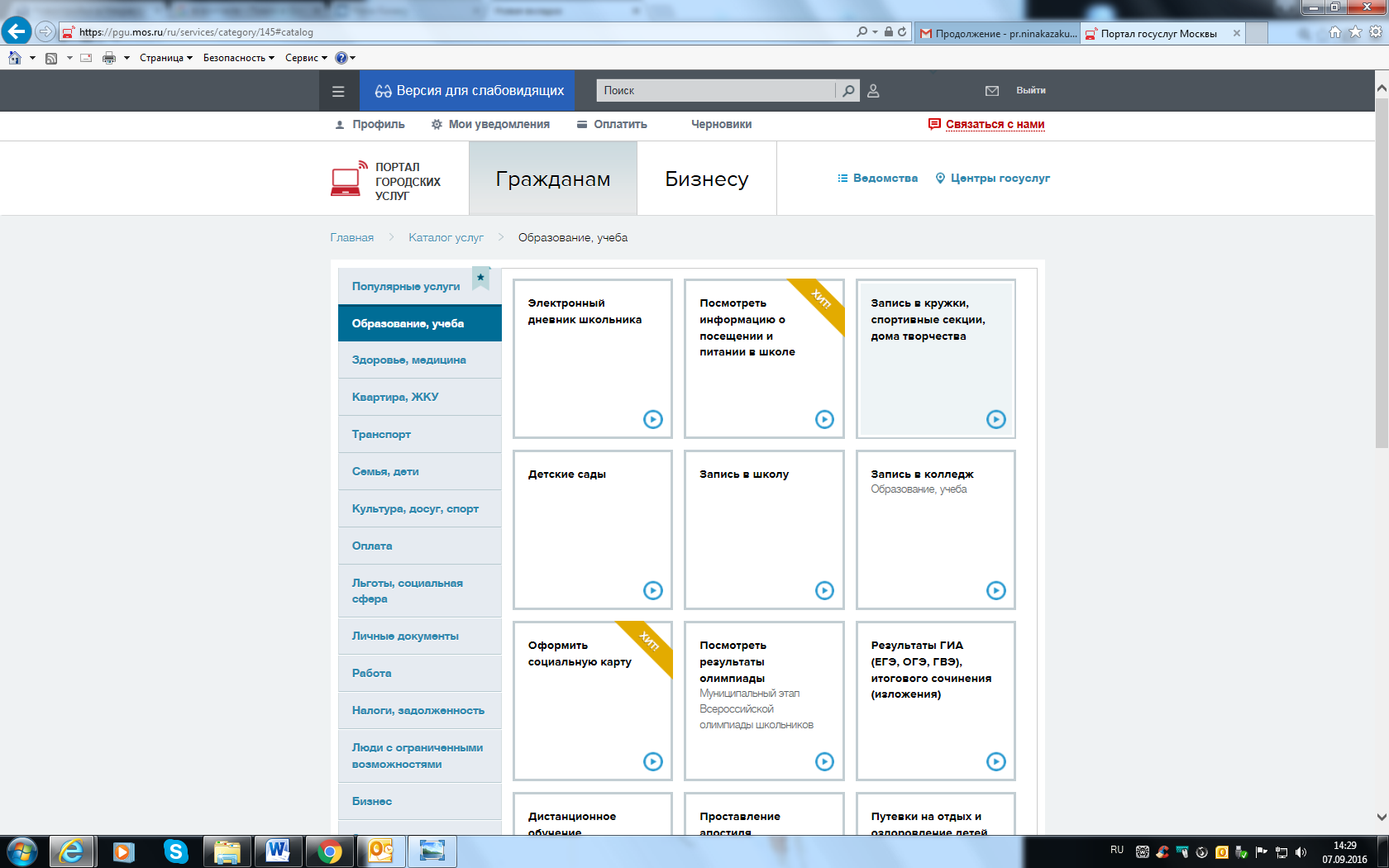 5. В разделе « Оформление услуги на сайте» нажмите кнопку «Получить услугу».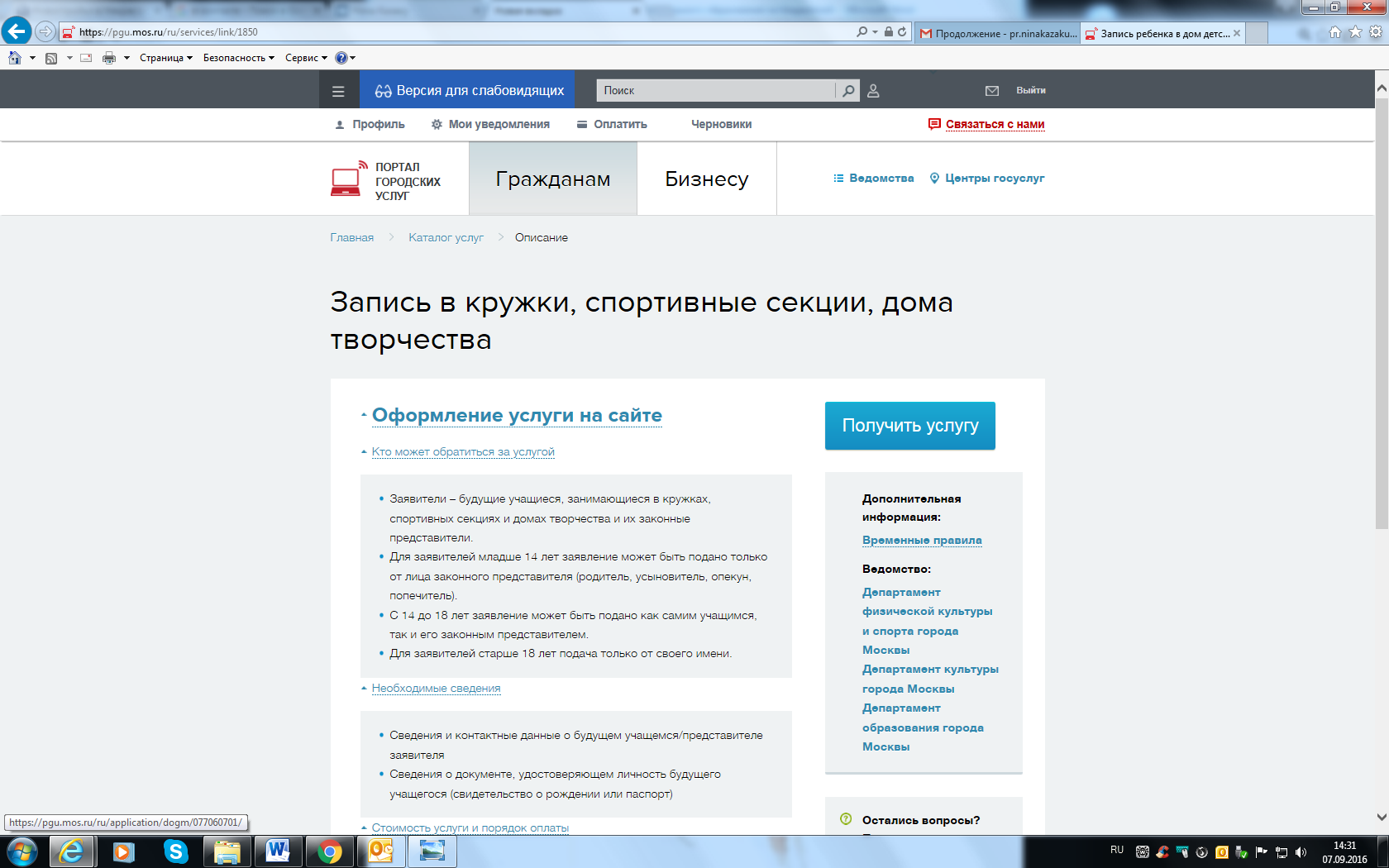 6. Укажите код или название детского объединения в строке «Поиск детского объединения»: Например, ГБОУ Школа № 875, выберите район – Юго-западная Наименование – рукопашный бой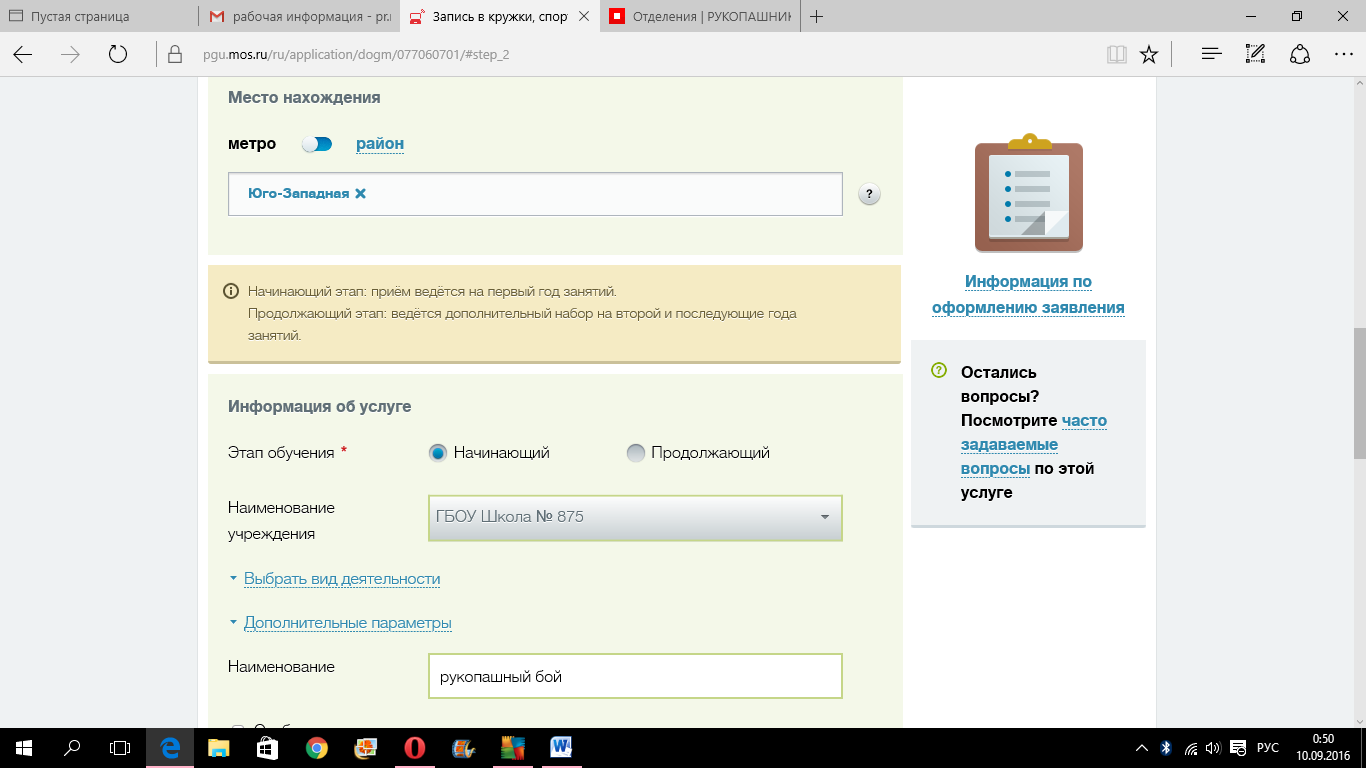 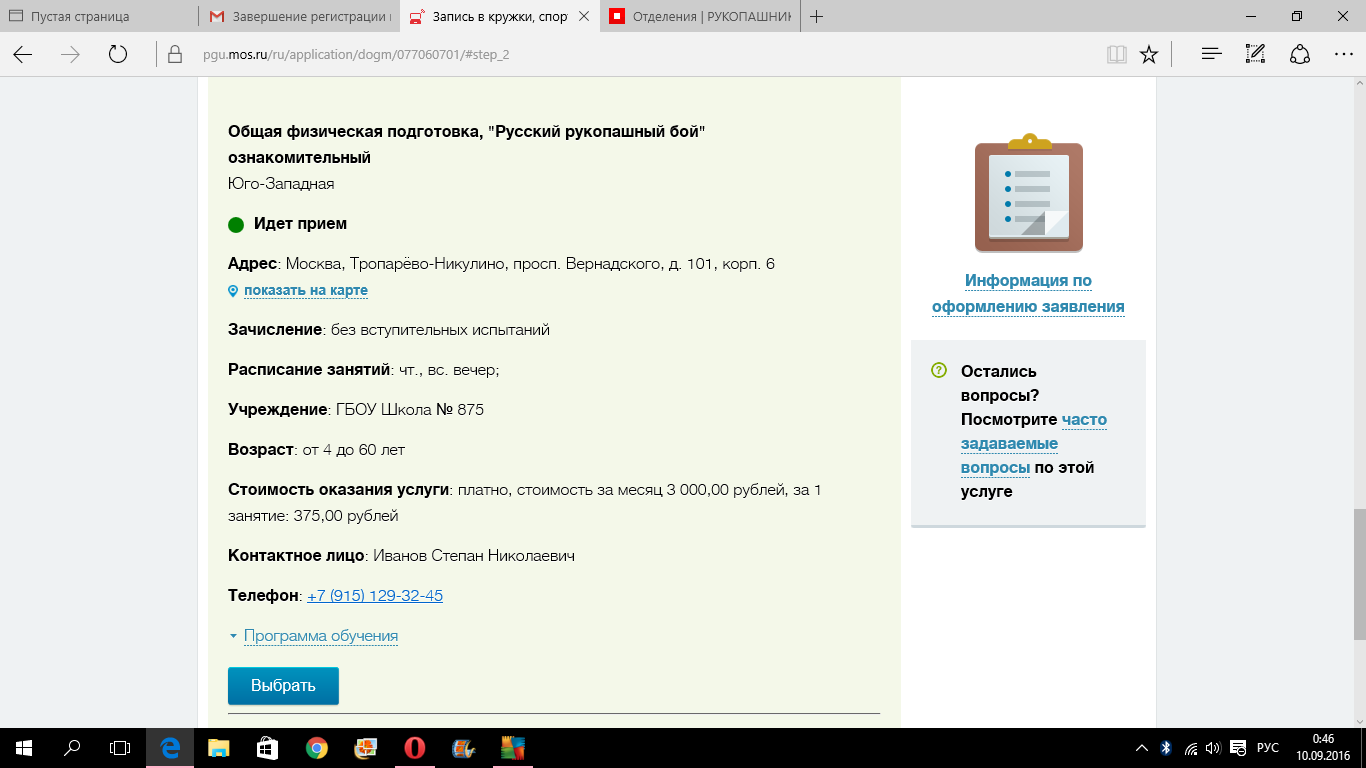 7. Заполнить ВСЕ графы личных данных и отправить запрос о зачисление. Не забудьте указать номер телефона для контакта с Вами.                                                   Уважаемые родители! Заполнение в анкете ВСЕХ граф личных данных обязательно, без этих данных программа не                          производит зачисление в детское объединение.  8.После получения уведомления, подойдите в Школу для заключения договора. Дата  прихода, время и документы, которые необходимо взять с собой, с Вами обсудит сотрудник Школы, связавшийся с Вами.По вопросам оформления заявления на дополнительное образование  школы № 875 Вы можете обратиться  по  телефону  8 495-434-13-29 Гугнина Ольга Васильевна  (понедельник-пятница с 9.00 до 19.00)